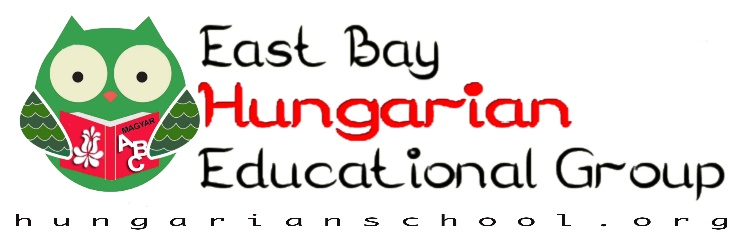 Beiratkozási LapRegistration Form2019/2020 Tanuló neve (Name):  Szuletési dátum (Birthday):  Életkor (Age):  Szülő neve (Parent’s name):  Telefonszám (Phone number):  E-Mail:  Cim (Address):  Kontakt személy (Emergency Contact name):  Kontakt személy telefonszáma (Emergency Contact phone number):  Allergia, ha van (allergy info if any):  Tandij (Tuition):  .................................................................................		Walnut Creek, .................................Signature